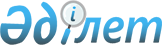 О внесении изменений в решение Жанааркинского районного маслихата от 27 декабря 2022 года № 37/230 "О районном бюджете на 2023-2025 годы"Решение Жанааркинского районного маслихата области Ұлытау от 8 декабря 2023 года № 11/77
      РЕШИЛ:
      1. Внести в решение Жанааркинского районного маслихата "О районном бюджете на 2023-2025 годы" от 27 декабря 2022 года под №37/230 (зарегистрировано в Реестре государственной регистрации нормативных правовых актов №177280) следующие изменения:
      пункт 1 изложить в новой редакции:
      "1. Утвердить бюджет района на 2023-2025 годы согласно приложениям 1, 2, и 3 соответственно, в том числе на 2023 год в следующих объемах:
      1) доходы – 7 487 570,0 тысячи тенге, в том числе:
      налоговые поступления – 2 772 988,0 тысячи тенге;
      неналоговые поступления – 60 957,0 тысяч тенге;
      поступления от продажи основного капитала – 3 800,0 тысяч тенге;
      поступления трансфертов – 4 649 825,0 тысяч тенге;
      2) затраты – 7 961 914,3 тысяч тенге;
      3) чистое бюджетное кредитование – 52 518,5 тысячи тенге, в том числе:
      бюджетные кредиты – 108 675,5 тысяч тенге;
      погашение бюджетных кредитов – 56 157,0 тысячи тенге;
      4) сальдо по операциям с финансовыми активами – 0 тысяч тенге, в том числе:
      приобретение финансовых активов – 0 тысяч тенге;
      поступление от продажи финансовых активов государства – 0 тысяч тенге;
      5) дефицит (профицит) бюджета – - 526 862,8 тысяч тенге;
      6) финансирование дефицита (использование профицита) бюджета – 526 862,8 тысяч тенге, в том числе:
      поступление займов – 108 675,0 тысяч тенге;
      погашение займов – 56 157,0 тысяч тенге;
      используемые остатки бюджетных средств – 474 344,8 тысяч тенге.";
      приложения 1, 4, 7 к указанному решению изложить в новой редакции согласно приложениям 1, 2, 3 к настоящему решению.
      2. Настоящее решение вводится в действие с 1 января 2023 года. Бюджет района на 2023 год Перечень бюджетных инвестиционных проектов на 2023 год Целевые текущие трансферты, целевые трансферты на развитие и бюджетные кредиты на 2023 год
					© 2012. РГП на ПХВ «Институт законодательства и правовой информации Республики Казахстан» Министерства юстиции Республики Казахстан
				
      Председатель Жанааркинского районного маслихата

Ю.Беккожин
Приложение 1 к решению
Жанааркинского районного маслихата
от 8 декабря 2023 года №11/77Приложение 1 к решению
Жанааркинского районного маслихата
от 27 декабря 2022 года №37/230
Категория
Категория
Категория
Категория
Сумма (тысяч тенге)
Класс
Класс
Класс
Сумма (тысяч тенге)
Подкласс
Подкласс
Сумма (тысяч тенге)
Наименование
Сумма (тысяч тенге)
I. Доходы
7487570,0
1
Налоговые поступления
2772988,0
01
Подоходный налог
507891,0
1
Корпоративный подоходный налог
27991,0
2
Индивидуальный подоходный налог
479900,0
03
Социальный налог
385319,0
1
Социальный налог
385319,0
04
Hалоги на собственность
1820962,0
1
Налоги на имущество
1820962,0
05
Внутренние налоги на товары, работы и услуги
54354,0
2
Акцизы
6000,0
3
Поступления за использование природных и других ресурсов
43976,0
4
Сборы за ведение предпринимательской и профессиональной деятельности
4378,0
08
Обязательные платежи, взимаемые за совершение юридически значимых действий и (или) выдачу документов уполномоченными на то государственными органами или должностными лицами
4462,0
1
Государственная пошлина
4462,0
2
Неналоговые поступления
60957,0
01
Доходы от государственной собственности
48609,0
1
Поступления части чистого дохода государственных предприятий
5,0
5
Доходы от аренды имущества, находящегося в государственной собственности
12298,0
7
Вознаграждения по кредитам, выданным из государственного бюджета
36295,0
9
Прочие доходы от государственной собственности
11,0
03
Поступления денег от проведения государственных закупок, организуемых государственными учреждениями, финансируемыми из государственного бюджета
48,0
1
Поступления денег от проведения государственных закупок, организуемых государственными учреждениями, финансируемыми из государственного бюджета
48,0
06
Прочие неналоговые поступления
12300,0
1
Прочие неналоговые поступления
12300,0
3
Поступления от продажи основного капитала
3800,0
01
Продажа государственного имущества, закрепленного за государственными учреждениями 
3800,0
1
Продажа государственного имущества, закрепленного за государственными учреждениями 
3800,0
4
Поступления трансфертов
4649825,0
02
Трансферты из вышестоящих органов государственного управления
4649825,0
2
Трансферты из областного бюджета
4649825,0
Функциональная группа
Функциональная группа
Функциональная группа
Функциональная группа
Функциональная группа
Сумма (тысяч тенге)
Функциональная подгруппа
Функциональная подгруппа
Функциональная подгруппа
Функциональная подгруппа
Сумма (тысяч тенге)
Администратор бюджетных программ
Администратор бюджетных программ
Администратор бюджетных программ
Сумма (тысяч тенге)
Программа
Программа
Сумма (тысяч тенге)
Наименование
Сумма (тысяч тенге)
ІІ.Затраты
7961914,3
01
Государственные услуги общего характера
1666833,0
1
Представительные, исполнительные и другие органы, выполняющие общие функции государственного управления
281013,0
112
Аппарат маслихата района (города областного значения)
53647,0
001
Услуги по обеспечению деятельности маслихата района (города областного значения)
53055,0
003
Капитальные расходы государственного органа
592,0
122
Аппарат акима района (города областного значения)
227366,0
001
Услуги по обеспечению деятельности акима района (города областного значения)
217266,0
003
Капитальные расходы государственного органа
3000,0
009
Капитальные расходы подведомственных государственных учреждений и организаций
7100,0
2
Финансовая деятельность
79299,0
489
Отдел государственных активов и закупок района (города областного значения)
79299,0
001
Услуги по реализации государственной политики в области управления государственных активов и закупок на местном уровне
25517,0
003
Капитальные расходы государственного органа
203,0
004
Проведение оценки имущества в целях налогообложения
1016,0
005
Приватизация, управление коммунальным имуществом, постприватизационная деятельность и регулирование споров, связанных с этим 
14000,0
113
Целевые текущие трансферты нижестоящим бюджетам
38563,0
9
Прочие государственные услуги общего характера
1306521,0
458
Отдел жилищно-коммунального хозяйства, пассажирского транспорта и автомобильных дорог района (города областного значения)
1208818,0
001
Услуги по реализации государственной политики на местном уровне в области жилищно-коммунального хозяйства, пассажирского транспорта и автомобильных дорог 
46570,0
013
Капитальные расходы государственного органа
600,0
067
Капитальные расходы подведомственных государственных учреждений и организаций
37162,0
113
Целевые текущие трансферты нижестоящим бюджетам
1124486,0
459
Отдел экономики и финансов района (города областного значения)
61372,0
001
Услуги по реализации государственной политики в области формирования и развития экономической политики, государственного планирования, исполнения бюджета и управления коммунальной собственностью района (города областного значения)
59800,0
015
Капитальные расходы государственного органа
1572,0
467
Отдел строительства района (города областного значения)
10,0
040
Развитие объектов государственных органов
10,0
494
Отдел предпринимательства и промышленности района (города областного значения)
36321,0
001
Услуги по реализации государственной политики на местном уровне в области развития предпринимательства и промышленности
25753,0
003
Капитальные расходы государственного органа
10568,0
02
Оборона
65813,0
1
Военные нужды
8473,0
122
Аппарат акима района (города областного значения)
8473,0
005
Мероприятия в рамках исполнения всеобщей воинской обязанности
8473,0
2
Организация работы по чрезвычайным ситуациям
57340,0
122
Аппарат акима района (города областного значения)
57340,0
006
Предупреждение и ликвидация чрезвычайных ситуаций масштаба района (города областного значения)
48940,0
007
Мероприятия по профилактике и тушению степных пожаров районного (городского) масштаба, а также пожаров в населенных пунктах, в которых не созданы органы государственной противопожарной службы
8400,0
03
Общественный порядок, безопасность, правовая, судебная, уголовно-исполнительная деятельность
2500,0
9
Прочие услуги в области общественного порядка и безопасности
2500,0
458
Отдел жилищно-коммунального хозяйства, пассажирского транспорта и автомобильных дорог района (города областного значения)
2500,0
021
Обеспечение безопасности дорожного движения в населенных пунктах
2500,0
06
Социальная помощь и социальное обеспечение
703601,0
1
Социальное обеспечение
69109,0
451
Отдел занятости и социальных программ района (города областного значения)
69109,0
005
Государственная адресная социальная помощь
69109,0
2
Социальная помощь
526747,0
451
Отдел занятости и социальных программ района (города областного значения)
526747,0
002
Программа занятости
104637,0
004
Оказание социальной помощи на приобретение топлива специалистам здравоохранения, образования, социального обеспечения, культуры, спорта и ветеринарии в сельской местности в соответствии с законодательством Республики Казахстан
62825,0
006
Оказание жилищной помощи
716,0
007
Социальная помощь отдельным категориям нуждающихся граждан по решениям местных представительных органов
110720,0
010
Материальное обеспечение детей с инвалидностью, воспитывающихся и обучающихся на дому
2092,0
014
Оказание социальной помощи нуждающимся гражданам на дому
104590,0
017
Обеспечение нуждающихся лиц с инвалидностью протезно-ортопедическими, сурдотехническими и тифлотехническими средствами, специальными средствами передвижения, обязательными гигиеническими средствами, а также предоставление услуг санаторно-курортного лечения, специалиста жестового языка, индивидуальных помощников в соответствии с индивидуальной программой реабилитации лица с инвалидностью
110572,0
023
Обеспечение деятельности центров занятости населения
30595,0
9
Прочие услуги в области социальной помощи и социального обеспечения
107745,0
451
Отдел занятости и социальных программ района (города областного значения)
107745,0
001
Услуги по реализации государственной политики на местном уровне в области обеспечения занятости и реализации социальных программ для населения
37291,0
011
Оплата услуг по зачислению, выплате и доставке пособий и других социальных выплат
400,0
021
Капитальные расходы государственного органа
46,0
050
Обеспечение прав и улучшение качества жизни лиц с инвалидностью в Республике Казахстан
53936,0
054
Размещение государственного социального заказа в неправительственных организациях
16072,0
07
Жилищно-коммунальное хозяйство
2414287,0
1
Жилищное хозяйство
1890619,0
458
Отдел жилищно-коммунального хозяйства, пассажирского транспорта и автомобильных дорог района (города областного значения)
6172,0
003
Организация сохранения государственного жилищного фонда
6172,0
467
Отдел строительства района (города областного значения)
1865028,0
003
Проектирование и (или) строительство, реконструкция жилья коммунального жилищного фонда
824346,0
004
Проектирование, развитие и (или) обустройство инженерно-коммуникационной инфраструктуры
440961,0
098
Приобретение жилья коммунального жилищного фонда
599721,0
479
Отдел жилищной инспекции района (города областного значения)
19419,0
001
Услуги по реализации государственной политики на местном уровне в области жилищного фонда
18712,0
005
Капитальные расходы государственного органа
707,0
2
Коммунальное хозяйство
434697,0
458
Отдел жилищно-коммунального хозяйства, пассажирского транспорта и автомобильных дорог района (города областного значения)
434697,0
012
Функционирование системы водоснабжения и водоотведения
117018,0
026
Организация эксплуатации тепловых сетей, находящихся в коммунальной собственности районов (городов областного значения)
17850,0
058
Развитие системы водоснабжения и водоотведения в сельских населенных пунктах
299829,0
3
Благоустройство населенных пунктов
88971,0
458
Отдел жилищно-коммунального хозяйства, пассажирского транспорта и автомобильных дорог района (города областного значения)
88971,0
015
Освещение улиц в населенных пунктах
88971,0
08
Культура, спорт, туризм и информационное пространство
1002464,0
1
Деятельность в области культуры
438428,0
455
Отдел культуры и развития языков района (города областного значения)
438428,0
003
Поддержка культурно-досуговой работы
438428,0
2
Спорт
122589,0
465
Отдел физической культуры и спорта района (города областного значения)
122589,0
001
Услуги по реализации государственной политики на местном уровне в сфере физической культуры и спорта
40201,0
005
Развитие массового спорта и национальных видов спорта
75183,0
006
Проведение спортивных соревнований на районном (города областного значения) уровне
3408,0
007
Подготовка и участие членов сборных команд района (города областного значения) по различным видам спорта на областных спортивных соревнованиях
3797,0
3
Информационное пространство
279143,0
455
Отдел культуры и развития языков района (города областного значения)
254133,0
006
Функционирование районных (городских) библиотек
254133,0
456
Отдел внутренней политики района (города областного значения)
25000,0
002
Услуги по проведению государственной информационной политики 
25000,0
467
Отдел строительства района (города областного значения)
10,0
075
Строительство сетей связи
10,0
9
Прочие услуги по организации культуры, спорта, туризма и информационного пространства
162304,0
455
Отдел культуры и развития языков района (города областного значения)
83934,0
001
Услуги по реализации государственной политики на местном уровне в области развития языков и культуры
23235,0
010
Капитальные расходы государственного органа
8266,0
032
Капитальные расходы подведомственных государственных учреждений и организаций
52433,0
456
Отдел внутренней политики района (города областного значения)
78370,0
001
Услуги по реализации государственной политики на местном уровне в области информации, укрепления государственности и формирования социального оптимизма граждан
24490,0
003
Реализация мероприятий в сфере молодежной политики
46190,0
006
Капитальные расходы государственного органа
6990,0
032
Капитальные расходы подведомственных государственных учреждений и организаций
700,0
10
Сельское, водное, лесное, рыбное хозяйство, особо охраняемые природные территории, охрана окружающей среды и животного мира, земельные отношения
110970,0
1
Сельское хозяйство
33699,0
462
Отдел сельского хозяйства района (города областного значения)
33699,0
001
Услуги по реализации государственной политики на местном уровне в сфере сельского хозяйства
33699,0
6
Земельные отношения
49262,0
463
Отдел земельных отношений района (города областного значения)
49262,0
001
Услуги по реализации государственной политики в области регулирования земельных отношений на территории района (города областного значения)
29684,0
006
Землеустройство, проводимое при установлении границ районов, городов областного значения, районного значения, сельских округов, поселков, сел
13388,0
007
Капитальные расходы государственного органа
6190,0
9
Прочие услуги в области сельского, водного, лесного, рыбного хозяйства, охраны окружающей среды и земельных отношений
28009,0
459
Отдел экономики и финансов района (города областного значения)
28009,0
099
Реализация мер по оказанию социальной поддержки специалистов 
28009,0
11
Промышленность, архитектурная, градостроительная и строительная деятельность
56234,0
2
Архитектурная, градостроительная и строительная деятельность
56234,0
467
Отдел строительства района (города областного значения)
37156,0
001
Услуги по реализации государственной политики на местном уровне в области строительства
34230,0
017
Капитальные расходы государственного органа
2926,0
468
Отдел архитектуры и градостроительства района (города областного значения)
19078,0
001
Услуги по реализации государственной политики в области архитектуры и градостроительства на местном уровне
18993,0
004
Капитальные расходы государственного органа
85,0
12
Транспорт и коммуникации
239712,0
1
Автомобильный транспорт
239712,0
458
Отдел жилищно-коммунального хозяйства, пассажирского транспорта и автомобильных дорог района (города областного значения)
239712,0
022
Развитие транспортной инфраструктуры
199712,0
023
Обеспечение функционирования автомобильных дорог
40000,0
13
Прочие
520619,3
9
Прочие
520619,3
459
Отдел экономики и финансов района (города областного значения)
49119,0
012
Резерв местного исполнительного органа района (города областного значения) 
49119,0
467
Отдел строительства района (города областного значения)
471500,3
079
Развитие социальной и инженерной инфраструктуры в сельских населенных пунктах в рамках проекта "Ауыл-Ел бесігі"
471500,3
14
Обслуживание долга
93832,0
1
Обслуживание долга
93832,0
459
Отдел экономики и финансов района (города областного значения)
93832,0
021
Обслуживание долга местных исполнительных органов по выплате вознаграждений и иных платежей по займам из областного бюджета
93832,0
15
Трансферты
1085049,0
1
Трансферты
1085049,0
459
Отдел экономики и финансов района (города областного значения)
1085049,0
006
Возврат неиспользованных (недоиспользованных) целевых трансфертов
21041,0
024
Целевые текущие трансферты из нижестоящего бюджета на компенсацию потерь вышестоящего бюджета в связи с изменением законодательства
254549,0
038
Субвенции
700548,0
054
Возврат сумм неиспользованных (недоиспользованных) целевых трансфертов, выделенных из республиканского бюджета за счет целевого трансферта из Национального фонда Республики Казахстан
108911,0
ІІІ. Чистое бюджетное кредитование
52518,5
Бюджетные кредиты
108675,5
10
Сельское, водное, лесное, рыбное хозяйство, особо охраняемые природные территории, охрана окружающей среды и животного мира, земельные отношения
108675,5
9
Прочие услуги в области сельского, водного, лесного, рыбного хозяйства, охраны окружающей среды и земельных отношений
108675,5
459
Отдел экономики и финансов района (города областного значения)
108675,5
018
Бюджетные кредиты для реализации мер социальной поддержки специалистов 
108675,5
Категория
Категория
Категория
Категория
Сумма (тысяч тенге)
Класс
Класс
Класс
Сумма (тысяч тенге)
Подкласс
Подкласс
Сумма (тысяч тенге)
Наименование
Сумма (тысяч тенге)
Погашение бюджетных кредитов
56157,0
5
Погашение бюджетных кредитов
56157,0
01
Погашение бюджетных кредитов
56157,0
1
Погашение бюджетных кредитов, выданных из государственного бюджета
56157,0
Функциональная группа
Функциональная группа
Функциональная группа
Функциональная группа
Функциональная группа
Сумма (тысяч тенге)
Функциональная подгруппа
Функциональная подгруппа
Функциональная подгруппа
Функциональная подгруппа
Сумма (тысяч тенге)
Администратор бюджетных программ
Администратор бюджетных программ
Администратор бюджетных программ
Сумма (тысяч тенге)
Программа
Программа
Сумма (тысяч тенге)
Наименование
Сумма (тысяч тенге)
ІV.Сальдо по операциям с финансовыми активами
0,0
приобретение финансовых активов 
0,0
поступления от продажи финансовых активов государства 
0,0
V.Дефицит (профицит) бюджета
-526862,8
VІ.Финансирование дефицита (использование профицита) бюджета
526862,8
Категория
Категория
Категория
Категория
Сумма (тысяч тенге)
Класс
Класс
Класс
Сумма (тысяч тенге)
Подкласс
Подкласс
Сумма (тысяч тенге)
Наименование
Сумма (тысяч тенге)
Поступления займов
108675,0
7
Поступления займов
108675,0
01
Внутренние государственные займы
108675,0
2
Договоры займа
108675,0
Функциональная группа
Функциональная группа
Функциональная группа
Функциональная группа
Функциональная группа
Сумма (тысяч тенге)
Функциональная подгруппа
Функциональная подгруппа
Функциональная подгруппа
Функциональная подгруппа
Сумма (тысяч тенге)
Администратор бюджетных программ
Администратор бюджетных программ
Администратор бюджетных программ
Сумма (тысяч тенге)
Программа
Программа
Сумма (тысяч тенге)
Наименование
Сумма (тысяч тенге)
Погашение займов
56157,0
16
Погашение займов
56157,0
1
Погашение займов
56157,0
459
Отдел экономики и финансов района (города областного значения)
56157,0
005
Погашение долга местного исполнительного органа перед вышестоящим бюджетом
56157,0
Категория
Категория
Категория
Категория
Сумма (тысяч тенге)
Класс
Класс
Класс
Сумма (тысяч тенге)
Подкласс
Подкласс
Сумма (тысяч тенге)
Наименование
Сумма (тысяч тенге)
Используемые остатки бюджетных средств
474344,8Приложение 2 к решению
Жанааркинского районного маслихата
от 8 декабря 2023 года №11/77Приложение 4 к решению
Жанааркинского районного маслихата
от 27 декабря 2022 года №37/230
Функциональная группа
Функциональная группа
Функциональная группа
Функциональная группа
Функциональная группа
Сумма (тысяч тенге)
Функциональная подгруппа
Функциональная подгруппа
Функциональная подгруппа
Функциональная подгруппа
Сумма (тысяч тенге)
Администратор бюджетных программ
Администратор бюджетных программ
Администратор бюджетных программ
Сумма (тысяч тенге)
Программа
Программа
Сумма (тысяч тенге)
Наименование
Сумма (тысяч тенге)
Затраты
2236368,3
01
Государственные услуги общего характера
10,0
9
Прочие государственные услуги общего характера
10,0
467
Отдел строительства района (города областного значения)
10,0
040
Развитие объектов государственных органов
10,0
07
Жилищно-коммунальное хозяйство
1565136,0
1
Жилищное хозяйство
1265307,0
467
Отдел строительства района (города областного значения)
1265307,0
003
Проектирование и (или) строительство, реконструкция жилья коммунального жилищного фонда
824346,0
004
Проектирование, развитие и (или) обустройство инженерно-коммуникационной инфраструктуры
440961,0
2
Коммунальное хозяйство
299829,0
458
Отдел жилищно-коммунального хозяйства, пассажирского транспорта и автомобильных дорог района (города областного значения)
299829,0
058
Развитие системы водоснабжения и водоотведения в сельских населенных пунктах
299829,0
08
Культура, спорт, туризм и информационное пространство
10,0
3
Информационное пространство
10,0
467
Отдел строительства района (города областного значения)
10,0
075
Строительство сетей связи
10,0
12
Транспорт и коммуникации
199712,0
1
Автомобильный транспорт
199712,0
458
Отдел жилищно-коммунального хозяйства, пассажирского транспорта и автомобильных дорог района (города областного значения)
199712,0
022
Развитие транспортной инфраструктуры
199712,0
13
Прочие
471500,3
9
Прочие
471500,3
467
Отдел строительства района (города областного значения)
471500,3
079
Развитие социальной и инженерной инфраструктуры в сельских населенных пунктах в рамках проекта "Ауыл-Ел бесігі"
471500,3Приложение 3 к решению
Жанааркинского районного маслихата
от 8 декабря 2023 года №11/77Приложение 7 к решению
Жанааркинского районного маслихата
от 27 декабря 2022 года №37/230
Наименование
Сумма (тысяч тенге)
1
2
3
Итого
2774509,0
Текущие
900026,0
из республиканского бюджета
249600,0
1
На приобретение жилья для очередников из категории социально уязвимых слоев населения
249600,0
из областного бюджета
650426,0
2
На капитальный, средний и текущий ремонт автомобильных дорог районного значения (улиц города) и внутренних дорог населенных пунктов
650426,0
На развитие
1765808,0
из республиканского бюджета
1048717,0
3
На развитие системы водоснабжения и водоотведения в сельских населенных пунктах
207142,0
4
Развитие объектов спорта
444092,0
5
Проектирование, развитие и (или) обустройство инженерно-коммуникационной инфраструктуры
397483,0
из областного бюджета
717091,0
6
Проектирование и (или) строительство, реконструкция жилья коммунального жилищного фонда
498500,0
7
На развитие системы водоснабжения и водоотведения в сельских населенных пунктах
92000,0
8
На развитие транспортной инфраструктуры
126591,0
Бюджетные кредиты
108675,0
из республиканского бюджета
108675,0
9
Бюджетные кредиты для реализации мер социальной поддержки специалистов
108675,0